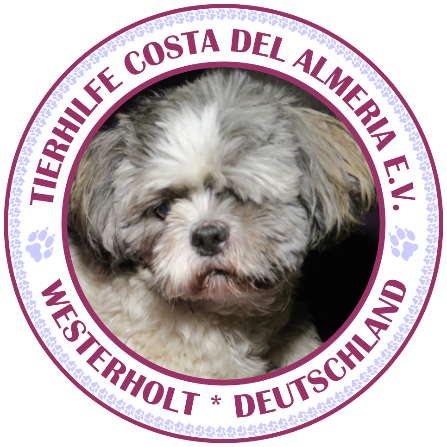 PatenschaftsantragPersönliche Daten der InteressentenPersönliche Daten der InteressentenVor- und NachnameStraße und HausnummerPLZ und OrtTelefonnummerE-Mail-AdresseGeburtsdatumDetails zur PatenschaftDetails zur PatenschaftIch möchte eine Patenschaft für (bitte Namen des Tieres angeben) ___________________________ übernehmen.Ich möchte eine Patenschaft für (bitte Namen des Tieres angeben) ___________________________ übernehmen.Ich unterstütze ab dem (bitte Datum angeben): _________________monatlich  vierteljährlich  halbjährlich  jährlichMit einem Betrag von (bitte Spendenbetrag angeben) _______ Euro.Ich unterstütze ab dem (bitte Datum angeben): _________________monatlich  vierteljährlich  halbjährlich  jährlichMit einem Betrag von (bitte Spendenbetrag angeben) _______ Euro.ZahlungsdetailsZahlungsdetails Ich bitte um Einzug der Beiträge von meinem Konto Ich bitte um Einzug der Beiträge von meinem KontoMit Angabe Ihrer Kontodaten ermächtigen Sie die Tierhilfe Costa del Almeria e.V. den Beitrag jährlich von Ihrem Konto abzubuchen. Die erteilte Einzugsermächtigung können Sie jederzeit wiederrufen.Mit Angabe Ihrer Kontodaten ermächtigen Sie die Tierhilfe Costa del Almeria e.V. den Beitrag jährlich von Ihrem Konto abzubuchen. Die erteilte Einzugsermächtigung können Sie jederzeit wiederrufen.IBANBICSpendenquittung erwünscht?Ja() Nein()Ich erlaube, dass meine Kontaktdaten für Informations-schreiben und Aktionen des Tierhilfevereins verwendet werden.Ja() Nein()Ort, Datum:Signatur: